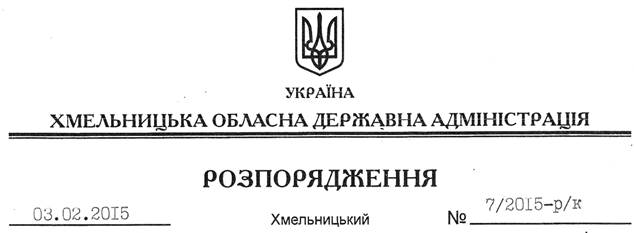 На підставі Положення про відзнаки обласної державної адміністрації, затвердженого розпорядженням голови облдержадміністрації від 22 листопада 2013 року № 381/2013-р, зареєстрованого Головним управлінням юстиції в області 28 листопада 2013 року за № 80/1914:1. Нагородити Почесною Грамотою обласної державної адміністрації з врученням цінного подарунка кожному:1.1. За багаторічну сумлінну працю, високий професіоналізм та з нагоди 60-річчя від дня народження Зозулю Володимира Віталійовича, заступника директора Департаменту фінансів обласної державної адміністрації.1.2. За активну участь у громадському житті області переможців премії “За вагомі досягнення молоді у різних сферах суспільного життя”:1.3. За багаторічну сумлінну працю, високий професіоналізм, вагомий особистий внесок у розвиток і зміцнення профспілкового руху в області та з нагоди 60-річчя від дня народження Лисик Надію Олександрівну, голову обласної організації профспілки працівників державних установ України.1.4. За багаторічну сумлінну працю в органах виконавчої влади, високий професіоналізм, зразкове виконання посадових обов’язків та з нагоди 50-річчя від дня народження Ванюру Сергія Валентиновича, завідувача сектору мобілізаційної роботи апарату облдержадміністрації.1.5. За перше місце на чемпіонаті України з боксу серед чоловіків до 22 років:1.6. За багаторічну сумлінну працю, активну участь у роботі ветеранського руху області та з нагоди 90-річчя від дня народження Абрамчук Ганну Іванівну, члена організації ветеранів України, Героя Соціалістичної праці, учасницю Великої Вітчизняної війни, с. Копачівка Деражнянського району.1.7. За багаторічну сумлінну працю, високий професіоналізм, вагомий особистий внесок у соціально-економічний розвиток району та з нагоди 40-річчя від дня народження Сапугу Олександра Анатолійовича, начальника управління фінансів Теофіпольської районної державної адміністрації.1.8. За багаторічну сумлінну працю, високий професіоналізм та з нагоди 45-річчя від дня народження Лепку Аліну Володимирівну, головного спеціаліста відділу роботи із зверненнями громадян апарату облдержадміністрації.1.9. За багаторічну сумлінну працю в органах виконавчої влади та місцевого самоврядування, високий професіоналізм та з нагоди 35-річчя від дня народження Андрощук Тетяну Миколаївну, головного спеціаліста організаційного відділу апарату облдержадміністрації.1.10. За активну громадську діяльність по наданню допомоги сім’ям, що переселилися до Хмельницької області із тимчасово окупованої території України та зони проведення антитерористичної операції, Якоба Херольда, Голову Клубу приятелів України, м. Бидгощ, Республіка Польща.2. Обласна державна адміністрація висловлює подяку з врученням цінного подарунка кожному: 2.1. За багаторічну самовіддану працю, особистий внесок у відбудову сільського господарства та з нагоди 100-річчя від дня народження Савіцькій Корнелії Домнікіївні, пенсіонерці, м. Дунаївці.2.2. За багаторічну самовіддану працю, особистий внесок у відбудову сільського господарства та з нагоди 100-річчя від дня народження Миколайчук Меланії Іванівні, пенсіонерці, с. Малашівка Старокостянтинівського району.2.3. За багаторічну самовіддану працю, особистий внесок у відбудову сільського господарства та з нагоди 100-річчя від дня народження Кирилюк Марії Гордіївні, пенсіонерці, с. Брикуля Шепетівського району.2.4. За сумлінну працю, належне виконання посадових обов’язків та з нагоди 30-річчя від дня народження Проценко Ірині Олексіївні, головному спеціалісту сектору кадрової роботи апарату Славутської райдержадміністрації.2.5. За багаторічну сумлінну працю, високий професіоналізм, вагомий особистий внесок у розвиток і функціонування атомної енергетики України та з нагоди 60-річчя від дня народження Панащенку Миколі Сергійовичу, генеральному директору ВП “Хмельницька атомна енергетична станція” ДП “Національна атомна енергогенеруюча компанія “Енергоатом”.2.6. За високий професіоналізм, стійку громадянську позицію, самовіддану працю на благо розвитку територіальної громади Волошановському Павлу Станіславовичу, Олешинському сільському голові.2.7. За багаторічну сумлінну працю, високий професіоналізм, вагомий особистий внесок у розвиток освіти району та з нагоди 50-річчя від дня народження Качану Анатолію Івановичу, вчителю фізичної культури Святецької загальноосвітньої школи І-ІІІ ступенів Теофіпольського району.2.8. За сумлінну працю, високий професіоналізм у галузі забезпечення законності й правопорядку та з нагоди 50-річчя від дня народження Макозебу Віктору Івановичу, заступнику начальника відділу взаємодії з правоохоронними органами та оборонної роботи апарату обласної державної адміністрації.2.9. За активну громадянську позицію, плідну співпрацю, зміцнення міжрегіональних зв’язків:Перший заступникголови адміністрації								 О.СимчишинПро нагородження Почесною Грамотою обласної державної адміністраціїДовганюка Вадима Володимировича–майстра спорту міжнародного класу з пауерліфтингу, м. Волочиськ, переможця у номінації “За спортивні досягнення”ЖукМарину Іллівну–бібліографа-краєзнавця Віньковецької центральної районної бібліотеки, переможця у номінації “За виробничі досягнення”ЗахаркаАндрія Олександровича–голову обласної молодіжної громадської організації “Територія”, переможця у номінації “За внесок у розвиток молодіжного руху”КупріяноваЮрія Васильовича–тренера-викладача з пауерліфтингу Новоушицької районної ДЮСШ, переможця у номінації “За спортивні досягнення”КушніраСтепана Сергійовича–голову правління ГО “Хмельницький молодіжний клуб розвитку”, переможця у номінації “За внесок у розвиток молодіжного руху”МонастирськогоДениса Анатолійовича–голову Подільського культурного об’єднання “У майбутнє – через культуру”, переможця у номінації “За внесок у розвиток молодіжного руху”Панькевич Оксану Андріївну–вихованку спортивного клубу “Гирьовий спорт”, м. Городок, переможця у номінації “За спортивні досягнення”ПідберезнуТетяну Володимирівну–керівника дитячого фольклорного гурту “Родовід” Антонінської дитячої музичної школи, Красилівський район, переможця у номінації “За творчі досягнення”РибакаВолодимира Івановича–механізатора фермерського господарства “Колабрія”, Віньковецький район, переможця у номінації “За виробничі досягнення”РудогоСергія Васильовича–старшого сержанта, командира відділення першого караулу 11-ї Державної пожежної рятувальної частини Деражнянського району, переможця у номінації “За особисту мужність”СавицькуОльгу Володимирівну–художника-оформлювача ігрових ляльок Хмельницького академічного обласного театру ляльок, переможця у номінації “За виробничі досягнення”СадовськогоВолодимира Васильовича–молодшого сержанта служби цивільного захисту, водія-сапера відділення підводного розмінування групи піротехнічних робіт аварійно-рятувальної частини Аварійно-рятувального загону спеціального призначення ГУДСНС України в області, переможця у номінації “За особисту мужність”СтепановаАндрія Юрійовича–капітана міліції, оперуповноваженого управління по боротьбі з організованою злочинністю УМВС України в області, переможця у номінації “За особисту мужність”ЯкубоваОлександра Миколайовича–соліста-інструменталіста обласної філармонії, переможця у номінації “За творчі досягнення”ВетошкінаВладислава Миколайовича–майстра спорту УкраїниЖукаЄвгенія Юрійовича–кандидата у майстри спорту УкраїниОганесянаМгера Артуровича–майстра спорту України Міжнародного класуКолективу KHARKOV KOHL HOTELКолективу KHARKOV KOHL HOTELКолективу KHARKOV KOHL HOTELКолективу Головного управління ДСНС України у Харківській областіКолективу Головного управління ДСНС України у Харківській областіКолективу Головного управління ДСНС України у Харківській областіНаконечномуВолодимиру Васильовичу–начальнику управління транспортної інфраструктури і зв’язку Департаменту економіки і міжнародних відносин Харківської обласної державної адміністрації